                                 New Animals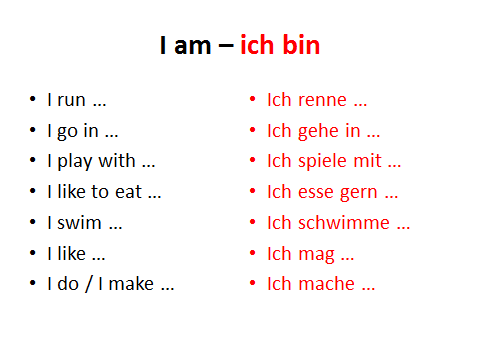 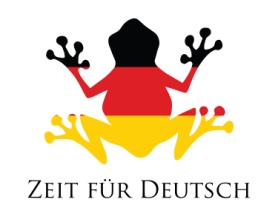 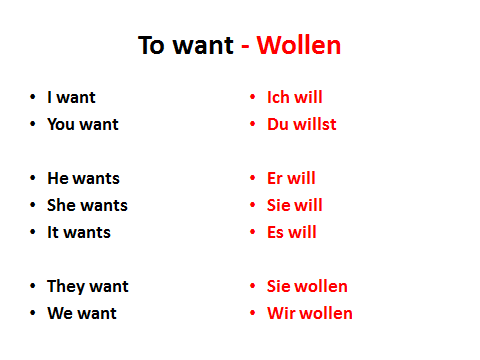 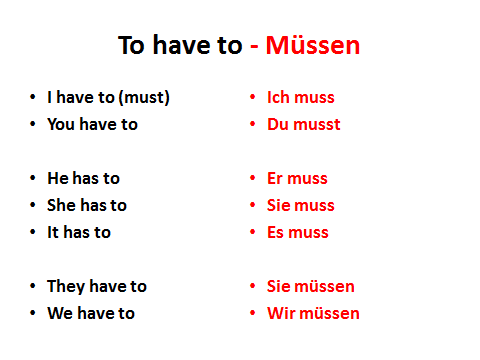 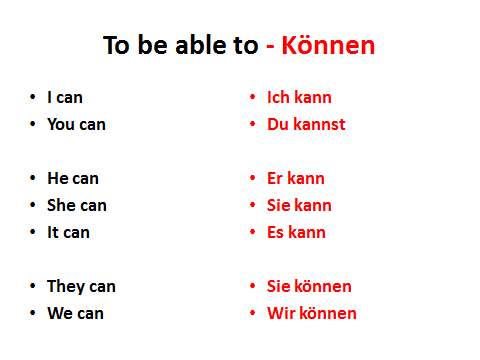 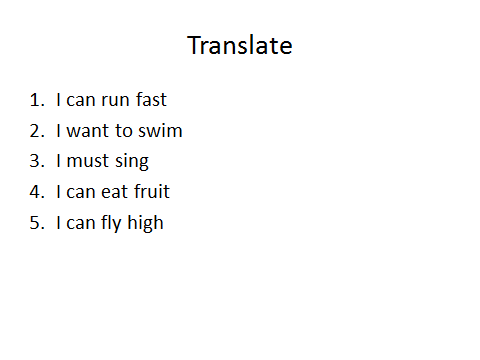 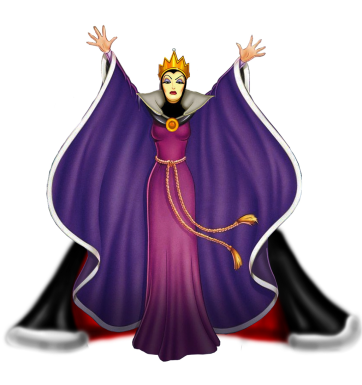 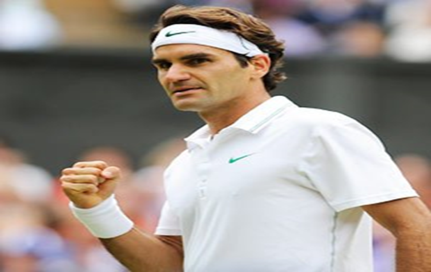 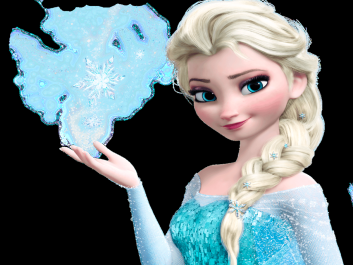 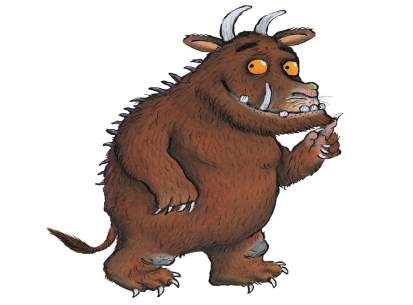 die Mausthe mousedas Insektthe insectdas Zebrathe zebrader Affethe monkeydie Schildkrötethe turtledie Eulethe owldie Spinnethe spiderder Seehundthe sealder Menschthe humandas Eichhörnchenthe squirrel